   		آمار  روزانه شناورهای تخلیه وبارگیری شرکت آریا بنادر ایرانیان	از ساعت  45: 06  تا ساعت 06:45 مورخه 29/08/1401 لغایت  30/08/1401		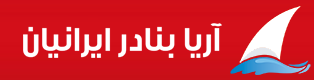 اسکلهنام شناورنام شناورنام کشتیرانینام کشتیرانیتناژ  تخلیهتناژ  تخلیهتناژبارگیریتناژبارگیریمحل تخلیهمحل تخلیهنوع تجهیزاتنوع تجهیزاتنوع تجهیزاتمحموله کشتیمحموله کشتیمحموله کشتیمحموله کشتیتاریخ و ساعت پهلوگیریتاریخ و ساعت پهلوگیریتاریخ و ساعت شروع عملیاتتناژ  تخلیه و بارگیــریتناژ  تخلیه و بارگیــریتناژ  تخلیه و بارگیــریتناژ  تخلیه و بارگیــریمجموع تناژ سه شیفتتناژباقیمانده /اتمام تخلیه یا بارگیری(تن)تناژباقیمانده /اتمام تخلیه یا بارگیری(تن)زمان عملیات(OT)زمان عملیات(OT)زمان عملیات(OT)زمان عملیات(OT)نرم متوسطنرم متوسطنرم متوسطنرم متوسطماندگاری دراسکله(ساعت)ماندگاری دراسکله(ساعت)ماندگاری دراسکله(ساعت)اسکلهنام شناورنام شناورنام کشتیرانینام کشتیرانیتناژ  تخلیهتناژ  تخلیهتناژبارگیریتناژبارگیریمحل تخلیهمحل تخلیهنوع تجهیزاتنوع تجهیزاتنوع تجهیزاتتخلیهتخلیهبارگیریبارگیریتاریخ و ساعت پهلوگیریتاریخ و ساعت پهلوگیریتاریخ و ساعت شروع عملیاتتناژصبحتناژصبحتناژعصرتناژشبمجموع تناژ سه شیفتتناژباقیمانده /اتمام تخلیه یا بارگیری(تن)تناژباقیمانده /اتمام تخلیه یا بارگیری(تن)تخلیهتخلیهبارگیریبارگیریتخلیهتخلیهبارگیریبارگیریماندگاری دراسکله(ساعت)ماندگاری دراسکله(ساعت)ماندگاری دراسکله(ساعت)3دیبادیبادریای خزردریای خزر873873856856محوطهمحوطهایتالمنگان 223ایتالمنگان 223ایتالمنگان 223تخته - کانتینرتخته - کانتینرپالت-کانتینرپالت-کانتینر27/08/0127/08/0127/08/01ت: *ت: *ت: *ت: *ت: ***********************12:0512:05**6868***3دیبادیبادریای خزردریای خزر873873856856محوطهمحوطهایتالمنگان 223ایتالمنگان 223ایتالمنگان 223تخته - کانتینرتخته - کانتینرپالت-کانتینرپالت-کانتینر18:3518:3520:00ب:328ب:328ب:289ب:205ب:822باقی بارگیری :34باقی بارگیری :34**12:0512:05**6868***4لیندالینداامیرآروین صدراامیرآروین صدرا1719171917091709محوطهمحوطهمنگان 224منگان 224منگان 224آهن ورق سردتختهآهن ورق سردتختهکیسهکیسه25/08/0125/08/0125/08/01ت: *ت: *ت:*ت:*ت:***********************01:0001:00**27278787874لیندالینداامیرآروین صدراامیرآروین صدرا1719171917091709محوطهمحوطهمنگان 224منگان 224منگان 224آهن ورق سردتختهآهن ورق سردتختهکیسهکیسه16:1516:1517:30ب: 27ب: 27ب: *ب:*ب: 27اتمام  بارگیری :07:45اتمام  بارگیری :07:45**01:0001:00**27278787874وفا-1وفا-1وفا پیروز کاسپینوفا پیروز کاسپین1008100815561556محوطهمحوطهمنگان224منگان224منگان224تختهتختهپالت-کیسهپالت-کیسه29/08/0129/08/0129/08/01ت: 274ت: 274ت:264ت:417ت:955باقی تخلیه: 53باقی تخلیه: 5316:5516:55**5656*****4وفا-1وفا-1وفا پیروز کاسپینوفا پیروز کاسپین1008100815561556محوطهمحوطهمنگان224منگان224منگان224تختهتختهپالت-کیسهپالت-کیسه08:2008:2009:3516:5516:55**5656*****5توکایتوکایامیر آروینصدرا امیر آروینصدرا 3236323620962096امیر آروینامیر آروینایتالایتالایتالتخته - کاماز-ذرتتخته - کاماز-ذرتکانتینر      کیسهکانتینر      کیسه19/08/0119/08/0119/08/01ت: *ت: *ت:*ت:*ت:***********************01:3001:30**106106***5توکایتوکایامیر آروینصدرا امیر آروینصدرا 3236323620962096امیر آروینامیر آروینایتالایتالایتالتخته - کاماز-ذرتتخته - کاماز-ذرتکانتینر      کیسهکانتینر      کیسه13:3013:3016:00ب: *ب: *ب:*ب:159ب:159باقی بارگیری: 1937باقی بارگیری: 1937**01:3001:30**106106***اسکلهاسکلهنام شناورنام شناورنام کشتیرانینام کشتیرانیتناژ  تخلیهتناژ  تخلیهتناژبارگیری تناژبارگیری محل تخلیهمحل تخلیهنوع تجهیزاتمحموله کشتیمحموله کشتیمحموله کشتیمحموله کشتیتاریخ و ساعت پهلوگیریتاریخ و ساعت پهلوگیریتاریخ و ساعت شروع عملیاتتاریخ و ساعت شروع عملیاتتاریخ و ساعت شروع عملیاتتناژ  تخلیه و بارگیــریتناژ  تخلیه و بارگیــریتناژ  تخلیه و بارگیــریمجموع تناژ سه شیفتمجموع تناژ سه شیفتتناژباقیمانده /اتمام تخلیه یا بارگیری(تن)تناژباقیمانده /اتمام تخلیه یا بارگیری(تن)زمان عملیات(OT)زمان عملیات(OT)زمان عملیات(OT)زمان عملیات(OT)نرم متوسطنرم متوسطنرم متوسطنرم متوسطماندگاری در اسکله (ساعت)ماندگاری در اسکله (ساعت)اسکلهاسکلهنام شناورنام شناورنام کشتیرانینام کشتیرانیتناژ  تخلیهتناژ  تخلیهتناژبارگیری تناژبارگیری محل تخلیهمحل تخلیهنوع تجهیزاتتخلیهتخلیهبارگیری بارگیری تاریخ و ساعت پهلوگیریتاریخ و ساعت پهلوگیریتاریخ و ساعت شروع عملیاتتاریخ و ساعت شروع عملیاتتاریخ و ساعت شروع عملیاتتناژصبحتناژعصرتناژشبمجموع تناژ سه شیفتمجموع تناژ سه شیفتتناژباقیمانده /اتمام تخلیه یا بارگیری(تن)تناژباقیمانده /اتمام تخلیه یا بارگیری(تن)تخلیهتخلیهبارگیریبارگیریتخلیهتخلیهبارگیریبارگیریماندگاری در اسکله (ساعت)ماندگاری در اسکله (ساعت)66توفانتوفاندریادلان سبز خزردریادلان سبز خزر2600260026222622سیلوی نویدآورانسیلوی نویدآورانریلی 4011جو - ذرتجو - ذرتپالتپالت23/08/0123/08/0123/08/0123/08/0123/08/01ت:*ت:*ت:*ت:*ت:***********************19:2519:25**5151**66توفانتوفاندریادلان سبز خزردریادلان سبز خزر2600260026222622سیلوی نویدآورانسیلوی نویدآورانریلی 4011جو - ذرتجو - ذرتپالتپالت05:5005:5015:4515:4515:45ب: 215ب: 238ب:534ب:987ب:987باقی بارگیری :1005باقی بارگیری :1005**19:2519:25**5151**88جهان-1جهان-1توسن گیتی راه بندرتوسن گیتی راه بندر465465584584محوطهمحوطهریلی 4010تختهتختهپالتپالت29/08/0129/08/0129/08/0129/08/0129/08/01ت: 96ت: 369ت: *ت: 465ت: 465اتمام تخلیه : 20:15اتمام تخلیه : 20:1508:3008:3003:0003:0055551818**88جهان-1جهان-1توسن گیتی راه بندرتوسن گیتی راه بندر465465584584محوطهمحوطهریلی 4010تختهتختهپالتپالت09:1509:1511:0011:0011:00ب:*ب:*ب:55ب:55ب:55باقی بارگیری:529باقی بارگیری:52908:3008:3003:0003:0055551818**88آنا آنا پارسا گستره آبراهپارسا گستره آبراه1669166915891589محوطه محوطه ریلی 4009آهن ورق سرد تخته آهن ورق سرد تخته پالتپالت24/08/0124/08/0124/08/0124/08/0124/08/01ت: *ت: *ت: *ت: *ت: ***********************19:0519:05**1919**88آنا آنا پارسا گستره آبراهپارسا گستره آبراه1669166915891589محوطه محوطه ریلی 4009آهن ورق سرد تخته آهن ورق سرد تخته پالتپالت01:1001:1006:4506:4506:45ب: 105ب: 83ب:178ب:366ب:366باقی بارگیری :141باقی بارگیری :141**19:0519:05**1919**1313ویزانتین ویزانتین آریا ترابر نوشهر آریا ترابر نوشهر 27132713**2/1هکتلری 2/1هکتلری گاتوالدذرتذرت**30/08/0130/08/0130/08/0130/08/0130/08/01ت:*ت:*ت:9ت:9ت:9باقی تخلیه:2704باقی تخلیه:270401:3001:30**66****1313ویزانتین ویزانتین آریا ترابر نوشهر آریا ترابر نوشهر 27132713**2/1هکتلری 2/1هکتلری گاتوالدذرتذرت**00:5000:5004:3004:3004:3001:3001:30**66****